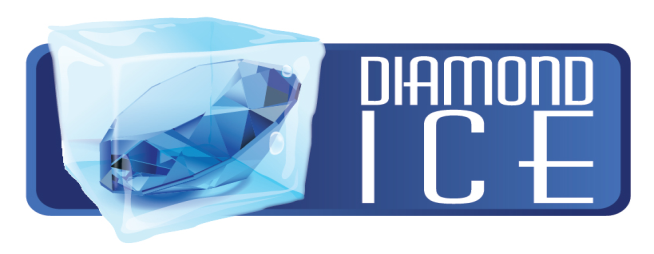 АВТОНОМНАЯ НЕКОММЕРЧЕСКАЯ ОРГАНИЗАЦИЯ «СПОРТИВНЫЙ ЦЕНТР ДОПОЛНИТЕЛЬНОГО ПРОФЕССИОНАЛЬНОГО ОБРАЗОВАНИЯ«АЛМАЗНЫЙ ЛЕД»________________________________________________________________________109382, г. Москва ул. Краснодарская д.4/117 офис 72                                                 8-(495)-507-18-78Открытое Первенство ко «Дню Победы» по фигурному катанию на коньках.ЛК «АЙС-ПАРК»Р А С П И С А Н И Е13 мая 2015 года09.30-09.45  – 2 спортивный и 1 спортивный разряд девочки и мальчики КП09.45- 10.20 - Юный пингвиненок девочки и мальчики ПП10.20-11.45 -  Юный фигурист девочки и мальчики ПП11.45-12.00-  Подготовка льда12.00- 13.10 – 3 юношеский разряд девочки и мальчики ПП13.10- 14.05 – 2 юношеский разряд девочки и мальчики ПП14.05 14.40 – 1 юношеский разряд девочки и мальчики ПП14.40-15.00 – 2 спортивный и 1 спортивный разряд девочки и мальчики ППУчастникам соревнований дается 30 секунд на вход и выход со льдаГлавный судья                                                                                        И.С. КлимкинПриезжать на соревнования за 45 мин. до старта. Желаем удачи в соревнованиях!!!